Czy znasz wszystkie instrumenty, które znajdują się poniżej? Nazwij je.Na jakim instrumencie grał Fryderyk Chopin? Otocz ten instrument czerwoną pętlą.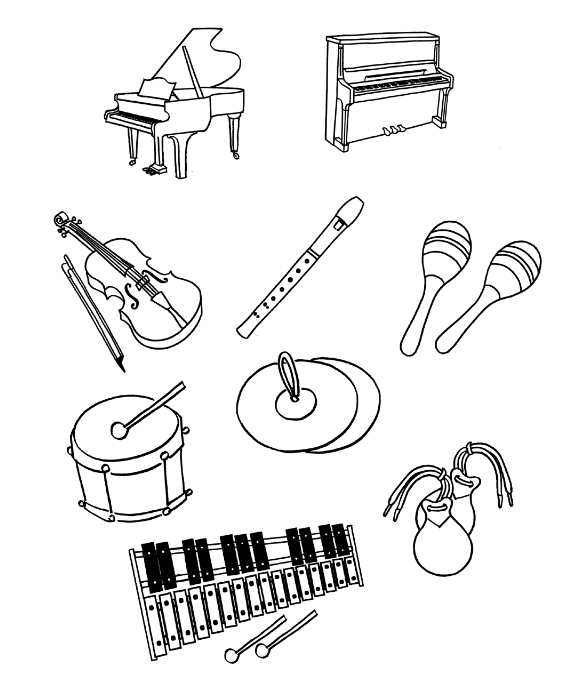 